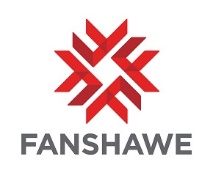 Human Resources Administrator (ERS 201900069)Employment ServicesHuman ResourcesLocation:  LondonEmployment Group:  AdminType of Position:  Full-timeClosing Date: April 25, 2019Note:  This is a full-time Administrative position (37.5 hours per week).Duties:  Reporting to the Human Resources Specialist, the incumbent provides administration and coordination support to the Human Resources Team in the form of daily operational activities, projects and department initiatives. The incumbent provides support to Employment Services by working on data coordination with payroll and responding to information requirements. The incumbent also supports department data requirements and assists with projects and research as necessary.Qualifications:Post-secondary 3 year diploma/degree in HR Management or Administrative program with an emphasis on HR management CHRP/CHRL designation in progress preferredMinimum 5 years of progressive Human Resources experience in a diverse positionAn equivalent combination of education and/or experience may be considered; preference will be given to applicants meeting the education requirementsUnionized experience preferred Experience working with an HRMS and/or Human Resources data in a large organizationStrong computer literacy, analytical, problem solving and organizational skills requiredMust be advanced with skills in data management and be proficient in a wide range of software products to manage data Excellent research skillsExcellent time management skills with a focus on data accuracyStrong experience and skills as a contributing member of a Human Resources teamWhile transcripts are not required for the interview, they are mandatory prior to any offer of employment.How to Apply:For more information and how to apply, please visit the Fanshawe College website at:  https://jobs.fanshawec.ca/applicants/jsp/shared/Welcome_css.jsp  We thank all applicants for their interest; however, only those chosen for an interview will be acknowledged.Fanshawe College is an equal opportunity employer.  We are committed to equity, value diversity, and welcome applicants from diverse backgrounds.Fanshawe College provides accommodations to job applicants with disabilities throughout the hiring process. If a job applicant requires an accommodation during the application process or through the selection process, the hiring manager and the Recruitment Coordinator leading the recruitment will work with the applicant to meet the job applicant's accommodation needs.